
            Cynhadledd Iechyd a Gofal Gweldig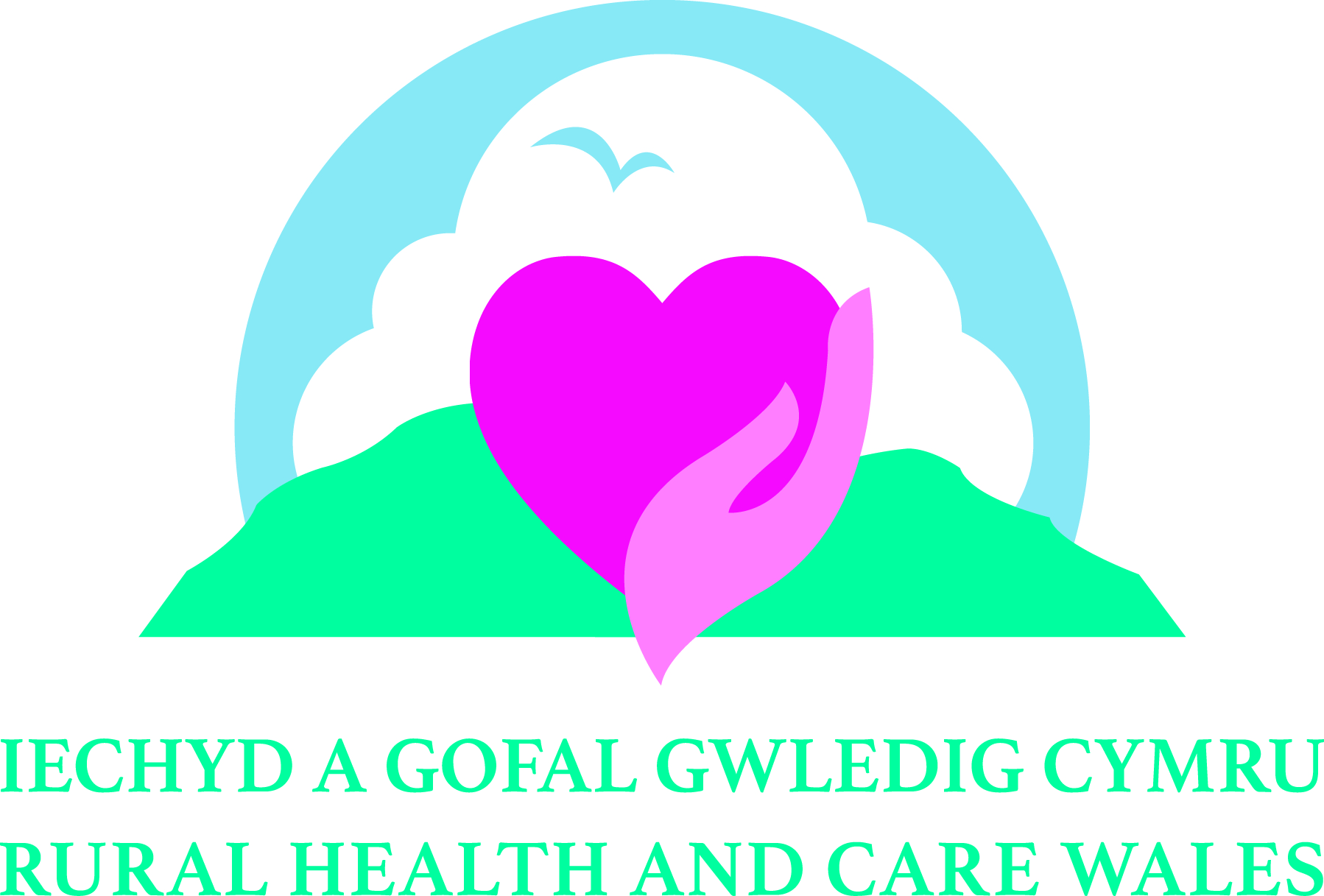 Gwasanaethau Iechyd a Gofal     Cymdeithasol Cynaliadwy mewn  Mannau Gwledig ac Anghysbell                                        14 Tachwedd 2017FFURFLEN GAIS GALW AM BAPURAUDychwelwch y ffurflen i anna.prytherch@wales.nhs.uk os gwelch yn ddaerbyn 17.00 ASM, Dydd Gwener 29 Medi 2017Enw:Teitl Swydd:Sefydliad:Cyfeiriad Ebost:Rhif Ffôn:Cyfeiriad:                                                                  Côd Post:Maes y Cynhadledd (ticiwch un plis):□  Anghenion Iechyd y Boblogaeth a Gofal Cymdeithasol Gwledig              ac Anghysbell□  Cynnal Iechyd a Llesiant mewn Cymunedau Gwledig□  Teleiechyd / Telefeddygaeth □  Rhagnodi Cymdeithasol / Gwyrdd□  Recriwtio a Chadw Staff mew Ardaloedd Gwledig□  Rolau Newydd a Gofal Cymdeithasol□  Hyfforddi a Datblygu’r Gweithlu mewn Ardaloedd Gwledig□  Cost Gwasanaethau Iechyd a Gofal Cymdeithasol GwledigMath o Gyflwyniad:□  Papur (cyflwyniad 20 munud)         □  PosterTeitl y Cyflwyniad:Crynodeb – 300 o eiriau ar y mwyafAllweddeiriau / negeseuon: (dim mwy na 6)1.2.3.4.5.6.Gwybodaeth am y Cyd-cyflwynydd(ion): (os ym mherthnasol)Enw:Teitl Swydd:Sefydliad:Enw:Teitl Swydd:Sefydliad:Enw:Teitl Swydd:Sefydliad:Bywgraffiad ar gyfer pob siaradwr, gan eich cynnwys chi: (dim mwy na 150 o eiriau ar gyfer pob person)Dyddiad cyflwyno’r cais:Arwydd: